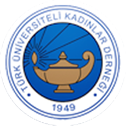 TÜRK ÜNİVERSİTELİ KADINLAR DERNEĞİ PROJE ÖZETİ BİLGİ FORMUBu form derneğimizin tasarı aşamasındaki veya protokolü yapılmış ve yakın bir tarihte başlatılacak olan veya başlatılmış ve yürütülmekte olan projeleri ile ilgili özet bilgi toplamak amacıyla düzenlenmiştir. Birden fazla projenin her biri için ayrı form doldurulur. ŞUBE ADI PROJENİN ADIPROJENİN AMACIPROJENİN HEDEF KİTLESİPROJENİN BAŞLANGIÇ VE BİTİŞ TARİHLERİPROJE ORTAKLARIPROJE YÜRÜTÜCÜSÜPROJE EKİBİ (isim veya pozisyonları)PROJE BÜTÇESİ (tahmini olabilir)PROJE FİNANSMANININ KAYNAĞIPROJE ETKİNLİKLERİNİN ÖZETİFORMU DOLDURAN(isim ve telefon)FORM DOLDURMA TARİHİ